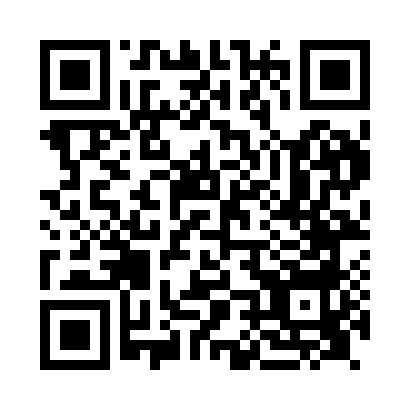 Prayer times for Ovington, County Durham, UKMon 1 Jul 2024 - Wed 31 Jul 2024High Latitude Method: Angle Based RulePrayer Calculation Method: Islamic Society of North AmericaAsar Calculation Method: HanafiPrayer times provided by https://www.salahtimes.comDateDayFajrSunriseDhuhrAsrMaghribIsha1Mon2:544:361:116:559:4611:282Tue2:544:371:116:549:4511:283Wed2:554:381:126:549:4511:284Thu2:554:391:126:549:4411:285Fri2:564:401:126:549:4311:276Sat2:564:411:126:549:4311:277Sun2:574:421:126:539:4211:278Mon2:584:431:126:539:4111:279Tue2:584:441:136:529:4011:2610Wed2:594:461:136:529:3911:2611Thu3:004:471:136:529:3811:2512Fri3:004:481:136:519:3711:2513Sat3:014:491:136:519:3611:2414Sun3:024:511:136:509:3511:2415Mon3:024:521:136:509:3411:2316Tue3:034:531:136:499:3311:2317Wed3:044:551:136:489:3111:2218Thu3:054:561:136:489:3011:2219Fri3:054:581:146:479:2911:2120Sat3:064:591:146:469:2711:2021Sun3:075:011:146:459:2611:1922Mon3:085:021:146:459:2411:1923Tue3:095:041:146:449:2311:1824Wed3:095:061:146:439:2111:1725Thu3:105:071:146:429:1911:1626Fri3:115:091:146:419:1811:1627Sat3:125:111:146:409:1611:1528Sun3:135:121:146:399:1411:1429Mon3:145:141:146:389:1311:1330Tue3:145:161:146:379:1111:1231Wed3:155:171:146:369:0911:11